	Dunrobin Primary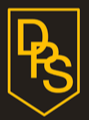 Update